به نام ایزد  دانا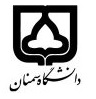 (کاربرگ طرح درس)                   تاریخ بهروز رسانی: 3/11/1397              دانشکده     شیمی                                           نیمسال دوم سال تحصیلی 98-1397بودجهبندی درسمقطع: کارشناسی□  کارشناسی ارشد□دکتری+مقطع: کارشناسی□  کارشناسی ارشد□دکتری+مقطع: کارشناسی□  کارشناسی ارشد□دکتری+تعداد واحد: نظری3/1 عملی...تعداد واحد: نظری3/1 عملی...	مباحث نوین	فارسی:	مباحث نوین	فارسی:نام درسپیشنیازها و همنیازها:  -پیشنیازها و همنیازها:  -پیشنیازها و همنیازها:  -پیشنیازها و همنیازها:  -پیشنیازها و همنیازها:  -	Modern Topicsلاتین:	Modern Topicsلاتین:نام درس	3966	شماره تلفن اتاق:	3966	شماره تلفن اتاق:	3966	شماره تلفن اتاق:	3966	شماره تلفن اتاق:مدرس: علی عموزاده (یک واحد از سه واحد)مدرس: علی عموزاده (یک واحد از سه واحد)مدرس: علی عموزاده (یک واحد از سه واحد)مدرس: علی عموزاده (یک واحد از سه واحد)منزلگاه اینترنتی:منزلگاه اینترنتی:منزلگاه اینترنتی:منزلگاه اینترنتی:aamozadeh@semnan.ac.ir	پست الکترونیکی:aamozadeh@semnan.ac.ir	پست الکترونیکی:aamozadeh@semnan.ac.ir	پست الکترونیکی:aamozadeh@semnan.ac.ir	پست الکترونیکی:	یک شنبه 1400-1300	برنامه تدریس در هفته و شماره کلاس:	یک شنبه 1400-1300	برنامه تدریس در هفته و شماره کلاس:	یک شنبه 1400-1300	برنامه تدریس در هفته و شماره کلاس:	یک شنبه 1400-1300	برنامه تدریس در هفته و شماره کلاس:	یک شنبه 1400-1300	برنامه تدریس در هفته و شماره کلاس:	یک شنبه 1400-1300	برنامه تدریس در هفته و شماره کلاس:	یک شنبه 1400-1300	برنامه تدریس در هفته و شماره کلاس:	یک شنبه 1400-1300	برنامه تدریس در هفته و شماره کلاس:اهداف درس: آشنایی و تسلط بر اصول پایه ای اصلاح سطح نانوکاتالیزورها و نانو فتوکاتالیستهااهداف درس: آشنایی و تسلط بر اصول پایه ای اصلاح سطح نانوکاتالیزورها و نانو فتوکاتالیستهااهداف درس: آشنایی و تسلط بر اصول پایه ای اصلاح سطح نانوکاتالیزورها و نانو فتوکاتالیستهااهداف درس: آشنایی و تسلط بر اصول پایه ای اصلاح سطح نانوکاتالیزورها و نانو فتوکاتالیستهااهداف درس: آشنایی و تسلط بر اصول پایه ای اصلاح سطح نانوکاتالیزورها و نانو فتوکاتالیستهااهداف درس: آشنایی و تسلط بر اصول پایه ای اصلاح سطح نانوکاتالیزورها و نانو فتوکاتالیستهااهداف درس: آشنایی و تسلط بر اصول پایه ای اصلاح سطح نانوکاتالیزورها و نانو فتوکاتالیستهااهداف درس: آشنایی و تسلط بر اصول پایه ای اصلاح سطح نانوکاتالیزورها و نانو فتوکاتالیستهاوایت برد و ماژیک، مدل مولکولی و اربیتالی و ویدئو پروژکتور 	امکانات آموزشی مورد نیاز:وایت برد و ماژیک، مدل مولکولی و اربیتالی و ویدئو پروژکتور 	امکانات آموزشی مورد نیاز:وایت برد و ماژیک، مدل مولکولی و اربیتالی و ویدئو پروژکتور 	امکانات آموزشی مورد نیاز:وایت برد و ماژیک، مدل مولکولی و اربیتالی و ویدئو پروژکتور 	امکانات آموزشی مورد نیاز:وایت برد و ماژیک، مدل مولکولی و اربیتالی و ویدئو پروژکتور 	امکانات آموزشی مورد نیاز:وایت برد و ماژیک، مدل مولکولی و اربیتالی و ویدئو پروژکتور 	امکانات آموزشی مورد نیاز:وایت برد و ماژیک، مدل مولکولی و اربیتالی و ویدئو پروژکتور 	امکانات آموزشی مورد نیاز:وایت برد و ماژیک، مدل مولکولی و اربیتالی و ویدئو پروژکتور 	امکانات آموزشی مورد نیاز:امتحان پایانترمامتحان میانترمارزشیابی مستمر(کوئیز)ارزشیابی مستمر(کوئیز)فعالیتهای کلاسی و آموزشیفعالیتهای کلاسی و آموزشینحوه ارزشیابینحوه ارزشیابی505554040درصد نمرهدرصد نمرهآخرین مقالات چاپ شده در ژورنالهای معتبر شیمی از دانشمندان بنام این رشته و نیز و مقالات و ثبت اختراعات ملی و بین المللی این جانبآخرین مقالات چاپ شده در ژورنالهای معتبر شیمی از دانشمندان بنام این رشته و نیز و مقالات و ثبت اختراعات ملی و بین المللی این جانبآخرین مقالات چاپ شده در ژورنالهای معتبر شیمی از دانشمندان بنام این رشته و نیز و مقالات و ثبت اختراعات ملی و بین المللی این جانبآخرین مقالات چاپ شده در ژورنالهای معتبر شیمی از دانشمندان بنام این رشته و نیز و مقالات و ثبت اختراعات ملی و بین المللی این جانبآخرین مقالات چاپ شده در ژورنالهای معتبر شیمی از دانشمندان بنام این رشته و نیز و مقالات و ثبت اختراعات ملی و بین المللی این جانبآخرین مقالات چاپ شده در ژورنالهای معتبر شیمی از دانشمندان بنام این رشته و نیز و مقالات و ثبت اختراعات ملی و بین المللی این جانبمنابع و مآخذ درسمنابع و مآخذ درستوضیحاتمبحثشماره هفته آموزشیمختصری راجع به نانو1مختصری راجع به کاتالیزور2کاتالیزورهای هتروژن3اکسید فلزات و نانو اکسید فلزات4اصلاح سطح اسیدی5اصلاح سطح بازی6اصلاح سطح بر مبنای مایعات یونی7اصلاح سطح بر مبنای تغییر ماهیت هیدروفیلی-لیپوفیلی8آزمون میان ترم9روشهای مغناطیسی کردن نانو اکسید فلزات (روش اول: کامپوزیت)10روشهای مغناطیسی کردن نانو اکسید فلزات (روش دوم: هسته-پوسته)11روشهای مغناطیسی کردن نانو اکسید فلزات (روش سوم که توسط ما ابداع شده است: استفاده از لینکرها)12نانو فتوکاتالیزورها13اصلاح سطح نانوفتوکاتالیزورها14استفاده از روشهای ابداعی ما برای اصلاح نانو فتوکاتالیزورها15نانو فتوکاتالیزورها در سنتز های آلی و در رفع آلودگی های صنعتی16